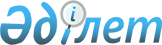 О Правилах оказания единовременной социальной помощи отдельным категориям нуждающихся граждан города Астаны к 20-летию Независимости Республики Казахстан
					
			Утративший силу
			
			
		
					Решение маслихата города Астаны от 7 декабря 2011 года № 520/75-IV. Зарегистрировано Департаментом юстиции города Астаны 28 декабря 2011 года № 705. Утаратило силу решением маслихата города Астаны от 29 сентября 2014 года № 292/41-V      Сноска. Утаратило силу решением маслихата города Астаны от 29.09.2014 № 292/41-V.      В соответствии с Бюджетным кодексом Республики Казахстан от 4 декабря 2008 года, статьей 20 Закона Республики Казахстан от 28 апреля 1995 года «О льготах и социальной защите участников, инвалидов Великой Отечественной войны и лиц, приравненных к ним», с подпунктом 15) пункта 1 статьи 6 Закона Республики Казахстан от 23 января 2001 года «О местном государственном управлении и самоуправлении в Республике Казахстан», подпунктом 3) статьи 8 Закона Республики Казахстан от 21 июля 2007 года «О статусе столицы Республики Казахстан» маслихат города Астаны РЕШИЛ:



      1. Утвердить прилагаемые Правила оказания единовременной социальной помощи отдельным категориям нуждающихся граждан города Астаны к 20-летию Независимости Республики Казахстан.



      2. Настоящее решение вводится в действие по истечении десяти календарных дней после дня его первого официального опубликования.      Председатель сессии

      маслихата города Астаны                    А.Ким      Секретарь маслихата

      города Астаны                              Ж. Нуркенов

Приложение              

к решению маслихата города Астаны 

от 7 декабря 2011 года № 520/75-IV 

ПРАВИЛА

оказания единовременной социальной помощи

отдельным категориям нуждающихся граждан города Астаны

к 20-летию Независимости Республики Казахстан

      Настоящие Правила оказания единовременной социальной помощи отдельным категориям нуждающихся граждан города Астаны к 20-летию Независимости Республики Казахстан (далее – Правила) разработаны в соответствии с Бюджетным кодексом Республики Казахстан от 4 декабря 2008 года, статьей 20 Закона Республики Казахстан от 28 апреля 1995 года «О льготах и социальной защите участников, инвалидов Великой Отечественной войны и лиц, приравненных к ним», подпунктом 15) статьи 9 Закона Республики Казахстан от 21 июля 2007 года «О статусе столицы Республики Казахстан». 

Раздел 1. Общие положения

      1. Единовременная социальная помощь отдельным категориям нуждающихся граждан к 20-летию Независимости Республики Казахстан (далее – Социальная помощь) оказывается гражданам, зарегистрированным и постоянно проживающим в городе Астане.



      2. Источником финансирования Социальной помощи является бюджет города Астаны.



      3. Социальная помощь предоставляется согласно бюджетной программе «Социальная помощь отдельным категориям нуждающихся граждан по решениям местных представительных органов» (далее – Программа), администратором которой является Государственное учреждение «Управление занятости и социальных программ города Астаны» (далее – Администратор) и в пределах средств, предусмотренных в бюджете города на данные цели.



      4. Для оказания Социальной помощи Городской филиал г. Астаны Республиканского государственного казенного предприятия «Государственный центр по выплате пенсий» Министерства труда и социальной защиты населения Республики Казахстан (далее – ГЦВП) по мере необходимости предоставляет Администратору сведения о гражданах, относящихся к категориям, указанным в подпунктах 1-4) пункта 5 Правил, а также ежемесячно сведения о вновь назначенных и прибывших гражданах, зарегистрированных в базе данных ГЦВП. 

Раздел 2. Порядок выплаты Социальной помощи

      5. Социальная помощь предоставляется ко Дню Независимости Республики Казахстан (16 декабря) в виде денежной выплаты следующим категориям граждан:



      1) участникам и инвалидам Великой Отечественной войны – в размере 20 000 (двадцать тысяч) тенге;



      2) жертвам политических репрессий из числа участников событий 17-18 декабря 1986 года в Казахстане, за исключением лиц, осужденных за совершение умышленных убийств и посягательство на жизнь работника милиции, народного дружинника в этих событиях, в отношении которых сохраняется действующий порядок пересмотра уголовных дел – в размере 20 000 (двадцать тысяч) тенге;



      3) лицам, награжденным орденами и медалями бывшего Союза ССР за самоотверженный труд и безупречную воинскую службу в тылу в годы Великой Отечественной войны, а также лицам, проработавшим (прослужившим) не менее шести месяцев с 22 июня 1941 года по 9 мая 1945 года и не награжденным орденами и медалями бывшего Союза ССР за самоотверженный труд и безупречную воинскую службу в тылу в годы Великой Отечественной войны – в размере 3 000 (три тысячи) тенге;



      4) матерям военнослужащих, погибших (пропавших без вести) или умерших вследствие ранения, контузии, увечья, заболевания, полученных в период боевых действий в Афганистане – в размере 10 000 (десять тысяч) тенге;



      5) учащимся высших учебных заведений города Астаны, имеющим высокую успеваемость, активно участвующим в общественной жизни города, из числа: детей-сирот, детей оставшихся без попечения родителей, малообеспеченных граждан, не имеющим возможности оплачивать обучение, по представлению высших учебных заведений в количестве двадцати человек – в размере стоимости обучения с 16 декабря 2011 года до окончания учебного заведения.

      Социальная помощь, указанная в подпункте 5) пункта 1 настоящих Правил оказывается Администратором при контроле успеваемости студента со стороны высшего учебного заведения, приостанавливается при нахождении студента в академическом отпуске, прекращается при отчислении студента. При прекращении обучения студента другим лицам Социальная помощь не перераспределяется.



      6. Выплата сумм Социальной помощи производится через отделения банков второго уровня города Астаны путем перечисления денежных средств на лицевые счета или картсчета получателей.



      7. Действия (бездействие) должностных лиц Администратора может быть обжаловано в установленном законодательством Республики Казахстан порядке.
					© 2012. РГП на ПХВ «Институт законодательства и правовой информации Республики Казахстан» Министерства юстиции Республики Казахстан
				